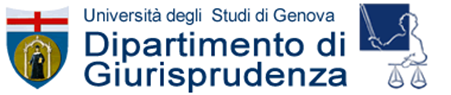 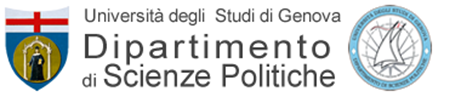 "Clinica Legale in materia di Immigrazione e Asilo"II edizione (A.A. 2017/2018)Genova, Via Balbi 5, piano 3° aula 1Domanda di partecipazioneLa domanda deve essere inviata dal 18 settembre 2017 al 31 ottobre 2017 all’indirizzo: monica.sitzia@unige.it. Per i requisiti di partecipazione si prega di prendere visione del bando di selezione disponibile ai seguenti indirizzi: http://scienzesociali.unige.it/     http://www.giurisprudenza.unige.it/    http://www.dispo.unige.it/ Data, 						FirmaNome e Cognome: Matricola:Telefono:e. Mail: Dipartimento di appartenenza:Corso di studi:Anno di corso:Media dei voti: Autocertificazione dell’acquisizione dei 2/3 dei Crediti Formativi Universitari (CFU) previsti dal piano di studi approvato per gli anni accademici precedenti a quello in cui viene pubblicato il bando (compresi i CFU riferiti a tirocini, laboratori e altre attività formative che non prevedono votazione), riportando negli esami una media pesata in rapporto ai crediti non inferiore a 27/30: SI-NO (selezionare alternativa corretta) 